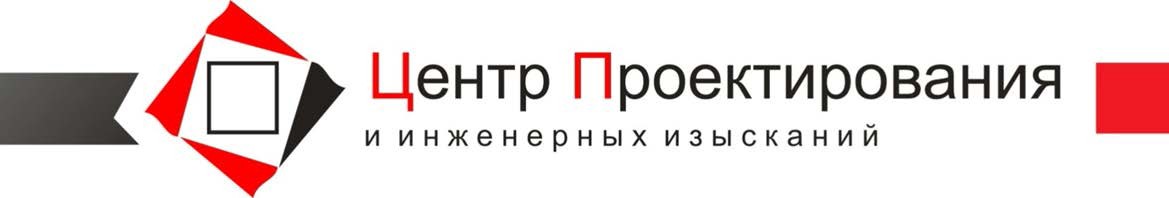 СРО Ассоциация «Региональное Объединение Проектировщиков» СРО-П-204-19122018Заказ: № 7/ПИ-2023Заказчик: Давлетов Д.С.Проект внесения изменений в документацию по планировке территории (проект планировки территории) города Иванова, ограниченной улицами Садовая, Марии Рябининой, Третьего Интернационала, Бубнова, утвержденную постановлением Администрации города Иванова от 10.06.2019 № 805 (в редакции постановления Администрации города Иванова от 21.12.2022 № 2133)7/ПИ-2023- ППТ                        Том 1Основная (утверждаемая часть)                           Иваново, 2023 г.Общество с ограниченной ответственностью«Центр проектирования и инженерных изысканий»Проект внесения изменений в документацию по планировке территории (проект планировки территории) города Иванова, ограниченной улицами Садовая, Марии Рябининой, Третьего Интернационала, Бубнова, утвержденную постановлением Администрации города Иванова от 10.06.2019 № 805 (в редакции постановления Администрации города Иванова от 21.12.2022 № 2133)7/ПИ-2023- ППТ                        Том 1Основная (утверждаемая часть)Генеральный директорООО «Центр проектированияи инженерных изысканий»                                                               / Косорукова Ю.А./Главный инженер проекта                                                                / Платонычев Д.Л./Иваново, 2023 г.Проект внесения изменений в документацию по планировке территории (проект планировки территории) города Иванова, ограниченной улицами Садовая, Марии Рябининой, Третьего Интернационала, Бубнова, утвержденную постановлением Администрации города Иванова от 10.06.2019 № 805 (в редакции постановления Администрации города Иванова от 21.12.2022 № 2133) (далее – Документация) подготовлена на основании постановления Администрации города Иванова от 21.09.2023 № 1874 «Об утверждении задания на выполнение инженерных изысканий для подготовки проекта внесения изменений в документацию по планировке территории (проект планировки территории) города Иванова, ограниченной улицами Садовая, Марии Рябининой, Третьего Интернационала, Бубнова, утвержденную постановлением Администрации города Иванова от 10.06.2019 № 805 (в редакции постановления Администрации города Иванова от 21.12.2022 № 2133).Проект внесения изменений в документацию по планировке территории (проект планировки территории) города Иванова, ограниченной улицами Садовая, Марии Рябининой, Третьего Интернационала, Бубнова, утвержденную постановлением Администрации города Иванова от 10.06.2019 № 805В соответствии с частью 1 статьи 41 Градостроительного кодекса Российской Федерации подготовка документации по планировке территории осуществляется в целях обеспечения устойчивого развития территорий, в том числе выделения элементов планировочной структуры, установления границ земельных участков, установления границ зон планируемого размещения объектов капитального строительства.Согласно пунктам 2 и 3 части 3 статьи 41 Градостроительного кодекса Российской Федерации подготовка документации по планировке территории в целях размещения объекта капитального строительства является обязательной, если необходимо установление, изменение или отмена красных линий.СОСТАВ ПРОЕКТА ПЛАНИРОВКИТом 1. Основная часть проекта планировки.Графическая часть. Чертежи планировки территории.Лист 1. Основная (утверждаемая) часть проекта планировки территории.Текстовая часть:- Положение о характеристиках планируемого развития территории.- Положение об очередности планируемого развития территории.Том 2. Материалы по обоснованию проекта планировки территории.Графическая часть.Лист 2. Схема расположения элемента планировочной структуры.Лист 3. Схема организации движения транспорта и пешеходов.Лист 4. Схема границ зон с особыми условиями использования территории.Лист 5. Схема, отображающая местоположение существующих объектов капитального строительства, в том числе линейных объектов. Лист 6. Вариант планировочного решения.Текстовая часть.- Обоснование определения границ зон планируемого размещения объектов капитального строительства.- Перечень мероприятий по защите территории от чрезвычайных ситуаций природного и техногенного характера, в том числе по обеспечению пожарной безопасности и по гражданской обороне.- Перечень мероприятий по охране окружающей среды.- Обоснование очередности планируемого развития территории.Приложение: Технический отчет по результатам инженерно-геодезических изысканий.Примечание:Документация является новой редакцией документации по планировке территории (проект планировки территории) города Иванова, ограниченной улицами Садовая, Марии Рябининой, Третьего Интернационала, Бубнова, утвержденную постановлением Администрации города Иванова от 10.06.2019 № 805 (в редакции постановления Администрации города Иванова от 21.12.2022 № 2133).Материалы по обоснованию не содержат:- схему границ территорий объектов культурного наследия;- обоснование соответствия планируемых параметров, местоположения и назначения объектов федерального и регионального значения нормативам градостроительного проектирования и требованиям градостроительных регламентов, а также применительно к территории, в границах которой предусматривается осуществление комплексного развития территории, установленным правилами землепользования и застройки расчетным показателям минимально допустимого уровня обеспеченности территории объектами коммунальной, транспортной, социальной инфраструктур и расчетным показателям максимально допустимого уровня территориальной доступности таких объектов для населения,так как:- в границах территории проектирования (далее также – Территория) отсутствуют объекты культурного наследия;- документами территориального планирования Российской Федерации и Ивановской области не предусмотрено размещение на Территории объектов федерального и регионального значения соответственно;- в отношении Территории не предусматривается осуществление комплексного развития территории;Вариант планировочного решения разработан в виде одного варианта ввиду того, что Территория практически полностью застроена.Документация выполнена ООО «Центр проектирования и инженерных изысканий» в соответствии с требованиями следующих нормативных документов:1. Градостроительный кодекс Российской Федерации.2. Земельный кодекс Российской Федерации.3. Федеральный закон от 22.07.2008 № 123–ФЗ «Технический регламент о требованиях пожарной безопасности».4. Приказ Министерства экономического развития Российской Федерации от 03.08.2011 № 388 «Об утверждении требований к проекту межевания земельных участков».5. Приказ Минстроя России от 25.04.2017 № 738/пр «Об утверждении видов элементов планировочной структуры».6. Правила выполнения инженерных изысканий, необходимых для подготовки документации по планировке территории, утвержденных постановлением Правительства РФ от 31.03.2017 № 402.7. «РДС 30-201-98. Система нормативных документов в строительстве. Руководящий документ системы. Инструкция о порядке проектирования и установления красных линий в городах и других поселениях Российской Федерации» (принят постановлением Госстроя РФ от 06.04.1998 № 18-30).8. Закон Ивановской области «О градостроительной деятельности на территории Ивановской области» от 14.07.2008 № 82-ОЗ.9. Нормативы градостроительного проектирования Ивановской области, утвержденные постановлением Правительства Ивановской области от 29.12.2017 № 526-п.10. Местные нормативы градостроительного проектирования города Иванова, утвержденные решением Ивановской городской Думы от 29.06.2016 № 235 (далее – МНГП).11. Генеральный план города Иванова, утвержденный решением Ивановской городской Думы от 27.12.2006 № 323 (далее – Генеральный план города).12. Правила землепользования и застройки города Иванова, утвержденные решением Ивановской городской Думы от 27.02.2008 № 694 (далее – Правила).13. Постановление Администрации города Иванова от 09.02.2010 № 200 «Об утверждении проекта красных линий на территории города Иванова».ПОЛОЖЕНИЕ О ХАРАКТЕРИСТИКАХ ПЛАНИРУЕМОГО РАЗВИТИЯ ТЕРРИТОРИИХарактеристика планируемого развития территории,сведения о плотности и параметрах застройки территории; характеристики объектов жилого и пешеходно-транспортного назначенияПодготовка проекта планировки территории осуществлена для выделения элемента планировочной структуры, установления границ территорий общего пользования, границ зон планируемого размещения объектов капитального строительства, определения характеристик планируемого развития территории. В границах планируемой Территории выделяется один элемент планировочной структуры – квартал.Территория практически полностью застроена объектами капитального строительства. Согласно Генеральному плану города, Территория относится к жилой зоне. В соответствии с Правилами, Территория расположена в границах территориальной зоны Ж-3 - Зоны застройки многоэтажными жилыми домами.Документацией предлагается установление зоны планируемого размещения объектов капитального, при этом их назначение должно соответствовать градостроительному регламенту территориальной зоны Ж-3, установленному ПЗЗ.Предельные параметры разрешенного строительства, реконструкции объектов капитального строительства необходимо принимать в соответствии с ПЗЗ в редакции, действующей на момент получения градостроительного плана земельного участка. При этом отступ от красной линии вдоль перспективного направления улицы Бубнова установить 3 метра.В сфере пешеходно-транспортной инфраструктуры Документация обеспечивает реализацию Генерального плана города - предусматривает установление красных линий объектов улично-дорожной сети в соответствии с категорией соответствующего объекта по Генеральному плану города.Сведения об устанавливаемых красных линиях, содержащие перечень координат характерных точек, используемой для ведения Единого государственного реестра недвижимости2. Зоны планируемого размещения объектов федерального значения,объектов регионального значения, объектов местного значенияДокументами территориального планирования Российской Федерации и Ивановской области не предусмотрено размещение на Территории объектов федерального и регионального значения соответственно.В соответствии с Генеральным планом города расположенная в границах Территории улица Бубнова – магистральная улица общегородского значения регулируемого движения.ПОЛОЖЕНИЕ ОБ ОЧЕРЕДНОСТИ ПЛАНИРУЕМОГО РАЗВИТИЯ ТЕРРИТОРИИВ связи с тем, что Территория практически полностью застроена, выделение этапов развития территории не предусматривается.Изм.№ док.ПодписьДата№ характерной точкиМСК-37МСК-37№ характерной точкиXY1305181,572216190,372305256,342216255,503305173,972216346,384305078,682216305,35